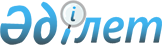 О внесении изменений в решение ХХVII сессии городского Маслихата от 10 октября 2006 года N 240/27 "Об утверждении Правил предоставления гражданам жилищных пособий на содержание жилья, коммунальных услуг и компенсацию повышения тарифов абонентской платы за телефон абонентам городских сетей телекоммуникаций"
					
			Утративший силу
			
			
		
					Решение Шахтинского городского маслихата Карагандинской области от 03 апреля 2008 года N 390/5. Зарегистрировано Управлением юстиции города Шахтинск Карагандинской области 06 мая 2008 года N 8-8-52. Утратило силу - решением XXI сессии IV созыва Шахтинского городского маслихата Карагандинской области от 9 июля 2010 года N 581/21      Сноска. Утратило силу - решением XXI сессии IV созыва Шахтинского городского маслихата Карагандинской области от 09.07.2010 N 581/21.

      В соответствии с Законом Республики Казахстан от 23 января 2001 года "О местном государственном управлении в Республике Казахстан", Законом Республики Казахстан от 16 апреля 1997 года "О жилищных отношениях", Законом Республики Казахстан 28 июня 2005 года "О государственных пособиях семьям, имеющим детей", Постановлением Правительства Республики Казахстан N 949 от 9 сентября 2004 года "О некоторых вопросах компенсации повышения тарифов абонентской платы за телефон", Постановлением Правительства Республики Казахстан N 1092 от 2 ноября 2005 года "О некоторых мерах по реализации Закона Республики Казахстан "О государственных пособиях семьям, имеющим детей", городской Маслихат РЕШИЛ:



      1. Внести в решение XXVII сессии городского Маслихата от 10 октября 2006 года N 240/27 "Об утверждении Правил предоставления гражданам жилищных пособий на содержание жилья, оплату коммунальных услуг и компенсацию повышения тарифов абонентской платы за телефон абонентам городских сетей телекоммуникаций" (регистрационный номер в Реестре государственной регистрации нормативных правовых актов 8-8-28), опубликовано в газете "Шахтинский вестник" от 3, 10 ноября 2006 года N 43, 44 (842, 843) внесены изменения решением XXXIV сессии городского маслихата 12 июля 2007 года N 312/34 "О внесении изменений и дополнений в решение XXVII сессии городского маслихата от 10 октября 2006 года N 240/27 "Об утверждении Правил предоставления гражданам жилищных пособий на содержание жилья, оплату коммунальных услуг и компенсацию повышения тарифов абонентской платы за телефон абонентам городских сетей телекоммуникаций" (регистрационный номер в Реестре государственной регистрации нормативных правовых актов 8-8-42), опубликовано в газете "Шахтинский вестник" от 7 сентября 2007 года N 36 (886) следующие изменения:

      1) пункт 7 слова "Пенсионерам, являющимся собственниками квартир, в составе семьи которых проживают дети, внуки, пособие может быть назначено на пенсионеров без учета детей и внуков с учетом нормы площади 18 квадратных метров на 1 человека и норм потребления коммунальных услуг на 1 человека" исключить;

      2) пункт 14 после слов "За назначением жилищного пособия заявитель" дополнить словом "лично";

      3) пункт 14 подпункт 3) после слов "документ, подтверждающий место жительства и состав семьи (книга регистрации граждан, поквартирная карточка, домовая книга);" дополнить словами "- подлинник и копию";

      4) пункт 14 подпункт 6) изложить в следующей редакции "сведения о расходах по оплате за содержание жилья, капитального ремонта общего имущества объекта кондоминиума многоквартирного жилого дома, коммунальных услуг установленного образца (приложение 2), документы,подтверждающие приобретение твердого топлива (счет или накладная наотпуск угля с указанием полных реквизитов поставщика и покупателя:наименование организации-поставщика, ее местонахождение, банковские и налоговые реквизиты, фамилию, имя, отчество покупателя, ИИН, домашний адрес, количество приобретенного угля и его стоимость, заверенные подписью должностного лица и печатью организации-поставщика)";

      5) пункт 17 изложить в следующей редакции "По результатам рассмотрения представленных документов уполномоченным органом в течение 10 дней с момента обращения производится расчет и составляется договор о предоставлении семье жилищного пособия. Договор составляется в двух экземплярах, один из которых хранится у получателя жилищного пособия. Указанный договор является основанием для предоставления жилищных пособий. Уполномоченным государственным органом ежемесячно производится расчет начисления жилищного пособия по фактически произведенным расходам, корешок которого выдается заявителю по мере обращения. Учет расходов на приобретение твердого топлива производится на основании документа, подтверждающего факт приобретения твердого топлива путем равномерного помесячного распределения суммы расходов на срок действия договора".



      2. Настоящее решение вводится в действие с 1 июля 2008 года.      Председатель сессии                        И. Крамарева      Секретарь городского Маслихата             А. Сатова
					© 2012. РГП на ПХВ «Институт законодательства и правовой информации Республики Казахстан» Министерства юстиции Республики Казахстан
				